Размалываемость материала определяют по методике Гип – роцемента [64], которая имеет два варианта: основной, применяемый при размоле в две стадии, и упрощенный, используемый при размоле в одну стадию.По первому способу получают результаты, более близкие к показателям работы промышленных многокамерных мельниц. Но он более трудоемок, чем второй. Измельчение осуществляется в лабораторной мельнице конструкции Гипроцемента ( 0 0,5X 0,56 м, п=48 об/мин), разделенной глухой перегородкой на два отделения или камеры.На первой стадии измельчение материала производится стальными шарами, на второй — цилиндриками.ВНТП 06-91
---------------------------
Концерн "Цемент"      ВЕДОМСТВЕННЫЕ НОРМЫ
технологического проектирования цементных заводов
Дата введения 1992-03-01Классификация сырьевых материалов и шламов на их основе по физическим свойствам (влажность, липкость, пластичность, размолоспособность, фильтруемость) приведена в таблицах 5, 6, 7, 8. Пластичность и липкость определяются по методике Гипроцемента (отчет по теме 0.10.2.02.713-1970 года); фильтруемость шламов - по методике НИИцемента; размалываемость материалов - по методике Гипроцемента "Определение характеристики размалываемости материалов" - 1959 года.41. ТОВАРОВ В. В. Методы расчета производительности мельничных агрегатов цементной промышленности. — Труды Гипроцемента, вып. 9, 1948. Определение характеристик размалываемости материалов. М., ЦБТИ ВНИИНСМ, 1959; см. также [36].Размалываемость материала определяют по методике Гип – роцемента [64], которая имеет два варианта: основной, применяемый при размоле в две стадии, и упрощенный, используемый при размоле в одну стадию.По первому способу получают результаты, более близкие к показателям работы промышленных многокамерных мельниц. Но он более трудоемок, чем второй. Измельчение осуществляется в лабораторной мельнице конструкции Гипроцемента ( 0 0,5X 0,56 м, п=48 об/мин), разделенной глухой перегородкой на два отделения или камеры.На первой стадии измельчение материала производится стальными шарами, на второй — цилиндриками.Ассортимент мелющих тел, загружаемых в шаровую камеру, приведен в табл. 65.Таблица 65 Ассортимент загрузки лабораторной шаровой мельницы‘При размоле в две стадии измельчают материал шарами до 30—40°/’о остатка на сите № 008; затем весь материал выгружают из мельницы, взвешивают и. помещают в отделение, загруженное цилиндриками (55 кг), при помощи которых осуществляется дальнейшее измельчение до заданного остатка на контрольном сите или заданной удельной поверхности.При размоле в одну стадию весь процесс измельчения происходит в камере с шаровой загрузкой указанного выше ассортимента. Крупность загружаемого в мельницу твердого материала ограничивают 10 мм, а легкоизмельчаемого 15—20 мм. С этой целью исходный материал просеивают через сито. Оставшиеся щ сите куски подвергают дроблению до их полного прохождения через сито. В камеру за один прием загружают 10 кг материала (или 6 л).Размалываемость устанавливают путем периодического отбора проб материала (через принятое число оборотов мельницы) и просева его на сите № 008 до тех пор, пока тонкость помола не достигает заданной величины (10°/о полного остатка на сите № 008) или заданной удельной поверхности.Удельный расход полезной энергии, затраченной при размоле в течение п оборотов мельницы, вычисляется по формулеА 0,28-lOOnА„ = ————– квт-ч/т,Р-60-48Іде п — число оборотов мельницы, считая от начала размола;Р — вес загружаемого материала в кг;48 — скорость ‘вращения мельницы в об/мин;0,28—полезная мощность мелющих тел, развиваемая в одном отделении мельницы при загрузке 55 кг мелющих тел и пробы материала, в кет.Размалываемосгь материала характеризуется величинойУдельного расхода энергии или соответствующей величинойУдельной производительности, вычисляемой по формулеИ 1000 , b – —д— кг/квт-ч.Результаты, получаемые по данной методике, являются весьма приближенными; кроме того, для определения нужны большие количества материала и значительная затрата времени.В НИИЦементе В. 3. Пироцким я Э. Я. Алкснисом разработан новый прибор по определению размалываемости твердых материалов. В этом приборе испытываемый образец раздавливают в стальной чаше определенных размеров стальными шарами d=25 мм. Вес образца пробы равен 30 г.Размалываемость углей определяется по методике Всесоюзного ордена Трудового Красного Знамени теплотехнического научно-исследовательского института им. Ф. Э. Дзержинского. Коэффициент размолоспособности (Кпо), характеризующий сопротивляемость топлива размолу, используется при расчете уг – леразмольных мельниц, определении их производительности я удельного расхода электроэнергии на размол.Для определения размолоспособности отбирают пробы топлива с соблюдением обычных правил получения представительной пробы. При атом вес пробы должен составлять 5—15 кг в зависимости от крупности угля (при крупности кусков от 1 до 5 мм—5 кг и выше 10 мм— 15 кг). Пробу топлива дробят на лабораторной дробилке до полного прохода через сито с отверстиями 10 мм, измельчают и затем рассеивают для получения фракции с размерами кусков в пределах 3,2—1,25 мм.Измельчение производится металлическим катком весом 70 кг, диаметром 240 мм, длиной 200 мм на железном листе, причем топливо на листе необходимо рассыпать слоем шириной 140 мм и высотой 10—12 мм. В зависимости от твердости топлива после. каждых 2—4 проходов катка (например, для подмосковного угля — 2, для антрацита класса АШ—4) рассеивают измельченное топливо на просевочной машине либо вручную па ситах с отверстиями размерами 3,2 и 1,25 мм.Мелочь, прошедшую через сито с отверстиями размером 1,25 мм, отбрасывают. Кусочки топлива, оставшиеся на сите 3,2 мм, доизмельчают и вновь просеивают до полного прохода их через сито. Фракция с размерами зерен 1,25—3,2 мм поступает затем для определения коэффициента размолоспособности.Если влажность первичной пробы топлива высока, что приводит к замазыванию сит при просеивании, то топливо предварительно подсушивают до восстановления сыпучести.После подсушки пробу топлива с помощью делителя или вручную путем квартования сокращают примерно до 2 кг. Подсушенную пробу доводят до воздушно-сухого состояния. Для этого ее выдерживают в течение 16 ч при комнатной температуре в слое не выше 10 мм. Об окончании подсушки судят по изменению веса пробы. Изменение веса пробы за последние 4 ч не должно превышать 0,3%.Доведенную до воздушно-сухого состояния пробу следует вновь подвергнуть рассеву на сите с отверстиями размером 1,25 мм с тем, чтобы окончательно отсеять куски топлива размером меньше 1,25 мм, которые могли образоваться в результате первого рассева и сушки. Подрешетный продукт отбрасывают, а остаток на сите представляет собой подготовленную пробу топлива для определения ^коэффициента размолоспособности. С помощью делителя или квартованием пробу сокращают до остатка весом 500 г, остальное количество ее собирают в банку и хранят на случай проведения контрольного определения.Взвешивают пробу на технических весах с точностью до 0,5 г. Отвешенную пробу топлива (500 г) ссыпают с тарелки весов в барабан мельницы, который предварительно очищают от остатков продукта предыдущего размола, и заполняют требуемым количеством фарфоровых шаров. Сначала загружают шары (по весу — половину), потом всю навеску топлива и затем остальные шары. После этого барабан мельницы закрывают, устанавливают в рабочее положение и включают в работу электродвигатель.Пробу топлива размалывают в мельнице за 624 оборота барабана.После окончания размола топлива мельницу раскрывают и содержимое ее (измельченную пробу топлива и шары) высыпают в небольшой бункер с сеткой вместо дна, под которую положен противень. Для прохода измельченной пробы через сетку на противень весь выгруженный материал перемешивают на сетке.Шары, мельницу и сетку осторожно обметают мягкой щеткой так, чтобы смахиваемая с них пыль собиралась на том же противне. При проведении этой операции необходимо следить за тем, чтобы не было большого пыления и потерь топлива.После того как все топливо собрано, его тщательно перемешивают на противне и отбирают навеску для рассева. Для этого топливо разравнивают в слой высотой 10 мм. Взаимно-перпендикулярными линиями этот. слой делят на равные по площади 12—16 квадратов. Из середины каждого квадрата равномерно на всю глубину слоя набирают необходимое число порций, вес которых в сумме должен составлять 25 г. Порции пыли с противня отбирают маленькими совочками и ссыпают на чашку весов.Рассев взятой навески топлива производят два раза на сите с отверстиям^ размером 90 ц механическим способом или вручную. В первом случае продолжительность рассева должна составлять 10 мин, во втором — 20 мин с контрольной проверкой окончания рассева над листом белой бумаги.За окончательный результат принимают среднее значение по двум рассевам при расхождении между ними не более 2% (относительных) от среднего значения. При расхождении результатов двух рассевов более чем на 2°/о, необходим третий рассев, и за результат уже следует принять среднее значение из двух близко совпадающих величин.■После окончания рассева пыль, оставшуюся на сите, взвешивают на технических весах с точностью 0,01 г.Подрешетный продукт также взвешивают и определяют потерю пыли при рассеве, которая не должна превышать 2% от взятой навески; в противном случае рассев надо произвести вновь.Остаток на сите выражают в процентах от взятой навески (25 г) и вычисляют по формулеЯво = 4 G,Где G — остаток на сите после рассева. Например, при G = 10 г Rv о=40%.Коэффициент размолоспособности Кло вычисляют по формулеГде Rijo — среднее значение остатков на сите № 90 в °/о.Определяют коэффициент размолоспособности, как правило, два раза.При повторном размоле используют часть подготовленного заранее топлива.Для двух определений коэффициента размолоспособности Кл0 одной и той же пробы топлива отклонения не должны превышать 5% от среднего значения этих определений. Если отклонение выходит за указанные пределы, необходимо дополнительное определение. В этом случае за результат принимают среднее значение из двух близко совпадающих величин.Применяемая для определения размолоспособности топлива мельница представляет собой круглый, цилиндрический фарфоровый барабан диаметром 270 мм и длиной 210 мм. Емкость барабана 12 л. Вращается он со скоростью 41,6 об! мин. Вес загружаемых фарфоровых шаров составляет 8 кг, из них 6 кг шаров диаметром 30—36 мм и 2 кг шаров диаметром 15—20 мм.Вес одного шара в гДиаметр шара в ммЧисло шаров в шт.Общий вес шаров в кг120065810750551294004540162003510020Всего. . . .—15055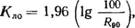 